Faculty Course Review ReportPROFORMA – 2(To be filled by each teacher at the time of Course Completion)For completion by the course instructor and transmission to QEC through Head of Department together with copies of the Course outline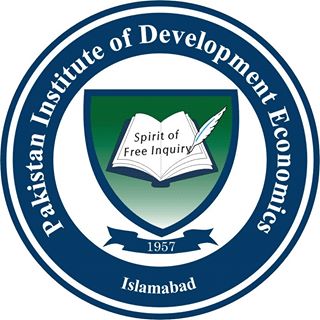 Pakistan Institute of Development Economics, Islamabad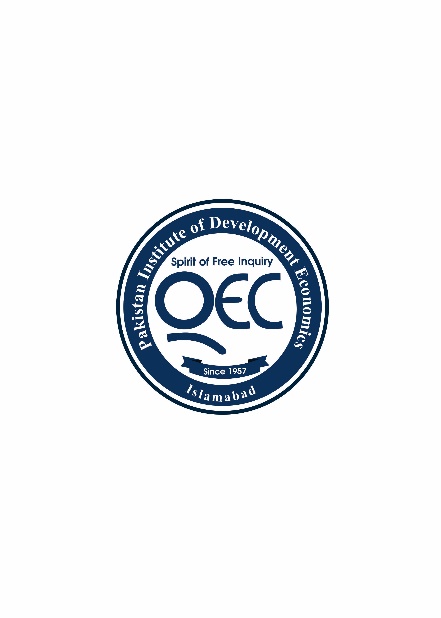 Department:Faculty:Course Code:Title:SessionSemesterFall SpringSummerCredit Value:Level:Prerequisites:Name of Course Instructor:No. of Students Contact HoursLecturesOther (Please State)Other (Please State)Name of Course Instructor:No. of Students Contact HoursSeminarsAssessment Methods: Give details (no. & length of assignments, exams, weightage etc)Assessment Methods: Give details (no. & length of assignments, exams, weightage etc)Distribution of Grade / Marks and other Outcomes: (adopt the grading system as required)Grade / MarksOriginally 
Registeredand other% GradeAOutcomes:FWithdrawalTotalDistribution of Grade / Marks and other Outcomes: (adopt the grading system as required)Grade / MarksOriginally 
Registeredand other% GradeAOutcomes:FWithdrawalTotalDistribution of Grade / Marks and other Outcomes: (adopt the grading system as required)Grade / MarksOriginally 
Registeredand other% GradeAOutcomes:FWithdrawalTotalDistribution of Grade / Marks and other Outcomes: (adopt the grading system as required)Grade / MarksOriginally 
Registeredand other% GradeAOutcomes:FWithdrawalTotalDistribution of Grade / Marks and other Outcomes: (adopt the grading system as required)Grade / MarksOriginally 
Registeredand other% GradeAOutcomes:FWithdrawalTotalDistribution of Grade / Marks and other Outcomes: (adopt the grading system as required)Grade / MarksOriginally 
Registeredand other% GradeAOutcomes:FWithdrawalTotalDistribution of Grade / Marks and other Outcomes: (adopt the grading system as required)Grade / MarksOriginally 
Registeredand other% GradeAOutcomes:FWithdrawalTotalDistribution of Grade / Marks and other Outcomes: (adopt the grading system as required)Grade / MarksOriginally 
Registeredand other% GradeAOutcomes:FWithdrawalTotalDistribution of Grade / Marks and other Outcomes: (adopt the grading system as required)Grade / MarksOriginally 
Registeredand other% GradeAOutcomes:FWithdrawalTotalDistribution of Grade / Marks and other Outcomes: (adopt the grading system as required)Grade / MarksOriginally 
Registeredand other% GradeAOutcomes:FWithdrawalTotalPost GraduateOriginally 
Registered% GradeAA% GradeBA °A GradeB% GradeCA % GCCCCCradeCDENo GradeWithdrawalTotalNo. of StudentsOverview/Evaluation (Course Instructor’s Comments)Feedback: first summarize, then comment on feedback received from:(These boxes will expand as you type in your answer.)Overview/Evaluation (Course Instructor’s Comments)Feedback: first summarize, then comment on feedback received from:(These boxes will expand as you type in your answer.)Curriculum: Comment on the continuing appropriateness of the Course curriculum in relation to the intended learning outcomes (course objectives) Comment BoxAssessment: Comment on the continuing effectiveness of method(s) of assessment in relation to the intended learning outcomes (Course objectives)Comment BoxEnhancement: Comment on the implementation of any changes proposed earlier in  Faculty Course Review Reports (if applicable)Comment BoxOutline any changes in the future delivery or structure of the Course that this semester/term's experience may promptComment BoxExternal Examiners or Moderators (if any)Comment BoxName:_______________________				   (Course Instructor)Date:________________Name:_______________________						          (Head of Department)Date:________________